МИНИСТЕРСТВО  ОБРАЗОВАНИЯ И МОЛОДЁЖНОЙ ПОЛИТИКИСВЕРДЛОВСКОЙ ОБЛАСТИ Ачитский филиал ГАПОУ СО «Красноуфимский аграрный колледж»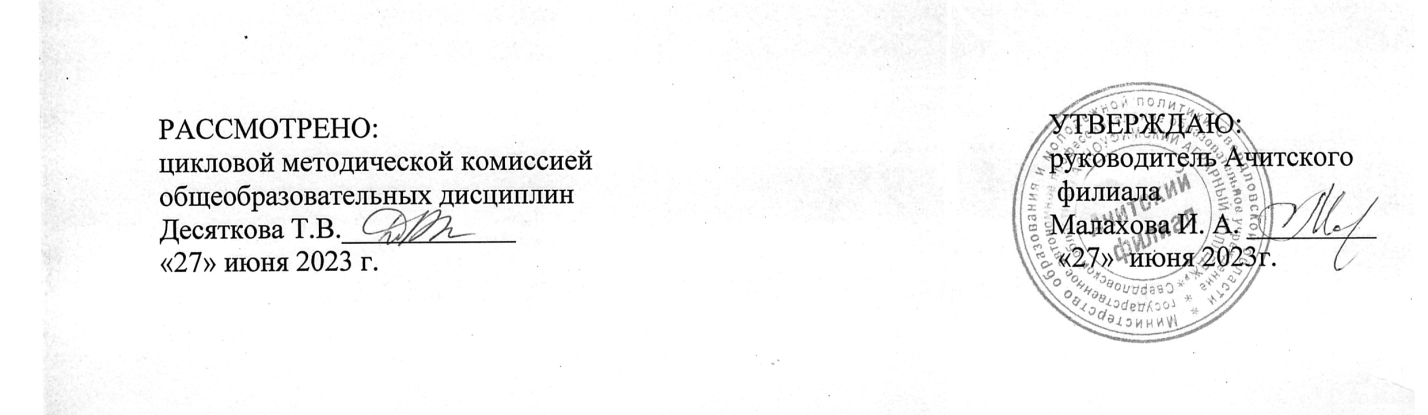 РАБОЧАЯ ПРОГРАММА УЧЕБНОЙ ДИСЦИПЛИНЫОУД.01 ЛИТЕРАТУРАПрофессия: 43.01.09 Повар, кондитер2 курс, группа  23-ПУровень освоения (базовый)Форма обучения: очная2023  годРабочая программа разработана в соответствии с требованиями: -федерального государственного образовательного стандарта среднего общего образования, утверждённого Приказом Министерства образования и науки РФ от 29.12. 2014 г. № 1645 с изменениями от 11.12.2020;-федерального государственного образовательного стандарта  среднего профессионального образования по профессии 43.01.09 Повар, кондитер , утверждённого Приказом Министерства образования и науки РФ от 09.12.2016 г. № 1569 (базовая подготовка); - рабочей программы воспитания  УГС 43.00.00 Сервис и туризм по профессии 43.01.09 Повар, кондитер. Разработчик: Хабарова Екатерина Васильевна, преподаватель первой квалификационной категории Ачитского филиала ГАПОУ СО «Красноуфимский аграрный колледж» СОДЕРЖАНИЕ1.ОБЩАЯ ХАРАКТЕРИСТИКА РАБОЧЕЙ ПРОГРАММЫ УЧЕБНОЙ ДИСЦИПЛИНЫ        42. ПЛАНИРУЕМЫЕ РЕЗУЛЬТАТЫ ОСВОЕНИЯ УЧЕБНОЙ ДИСЦИПЛИНЫ                         4      3.СТРУКТУРА И СОДЕРЖАНИЕ УЧЕБНОЙ ДИСЦИПЛИНЫ                                                   84. УСЛОВИЯ РЕАЛИЗАЦИИ ПРОГРАММЫ УЧЕБНОЙ ДИСЦИПЛИНЫ                               125.КОНТРОЛЬ И ОЦЕНКА РЕЗУЛЬТАТОВ ОСВОЕНИЯ УЧЕБНОЙ ДИСЦИПЛИНЫ           141. ОБЩАЯ ХАРАКТЕРИСТИКА РАБОЧЕЙ ПРОГРАММЫ УЧЕБНОЙ ДИСЦИПЛИНЫ  ЛИТЕРАТУРА1.1. Место учебной дисциплины в структуре основной   образовательной программыРабочая программа учебной дисциплины «Литература» является частью основной профессиональной образовательной программы среднего профессионального образования по профессии СПО 43.01.09 Повар, кондитер (базовая подготовка).Рабочая программа учебной дисциплины разработана на основе федерального государственного образовательного стандарта среднего общего образования, реализуемого в пределах ОПОП СПО. 1.2.	Место учебной дисциплины в структуре основной профессиональной образовательной программы: общеобразовательный цикл. Учебная дисциплина «Литература» входит в состав предметной области «Русский язык и литература» ФГОС среднего общего образования и изучается в общеобразовательном цикле учебного плана ОПОП СПО на базе основного общего образования с получением среднего общего образования. 1.3.	Цели и задачи учебной дисциплины:освоение знаний о современном состоянии развития литературы и методах литературы как науки;знакомство с наиболее важными идеями и достижениями русской литературы, оказавшими определяющее влияние на развитие мировой литературы и культуры;овладение умениями применять полученные знания для объяснения явлений окружающего мира, восприятия информации литературного и общекультурного содержания, получаемой из СМИ, ресурсов Интернета, специальной и научно-популярной литературы;развитие интеллектуальных, творческих способностей и критического мышления в ходе проведения простейших наблюдений и исследований, анализа явлений, восприятия и интерпретации литературной и общекультурной информации;воспитание убежденности в возможности познания законов развития общества и использования достижений русской литературы для развития цивилизации и повышения качества жизни;применение знаний по литературе в профессиональной деятельности и повседневной жизни для обеспечения безопасности жизнедеятельности; грамотного использования современных технологий; охраны здоровья, окружающей среды.2. ПЛАНИРУЕМЫЕ РЕЗУЛЬТАТЫ ОСВОЕНИЯ УЧЕБНОЙ ДИСЦИПЛИНЫОсвоение содержания учебной дисциплины «Литература» обеспечивает достижение студентами следующих результатов:• личностных (ЛП УД):ЛР УД 1 − сформированность мировоззрения, соответствующего современному уровню развития науки и общественной практики, основанного на диалоге культур, а также различных форм общественного сознания, осознание своего места в поликультурном мире;ЛР УД 2 − сформированность основ саморазвития и самовоспитания в соответствии с общечеловеческими ценностями и идеалами гражданского общества; готовность и способность к самостоятельной, творческой и ответственной деятельности;ЛР УД 3 − толерантное сознание и поведение в поликультурном мире, готовность и способность вести диалог с другими людьми, достигать в нем взаимопонимания, находить общие цели и сотрудничать для их достижения;ЛР УД 5 − готовность и способность к образованию, в том числе самообразованию, на протяжении всей жизни; сознательное отношение к непрерывному образованию как условию успешной профессиональной и общественной деятельности;ЛР УД 6 − эстетическое отношение к миру;ЛР УД 7 − совершенствование духовно-нравственных качеств личности, воспитание чувства любви к многонациональному Отечеству, уважительного отношения к русской литературе, культурам других народов;ЛР УД 8 − использование для решения познавательных и коммуникативных задач различных источников информации (словарей, энциклопедий, интернет- ресурсов и др.);• метапредметных (МР):МР 1− умение понимать проблему, выдвигать гипотезу, структурировать материал, подбирать аргументы для подтверждения собственной позиции, выделять причинно-следственные связи в устных и письменных высказываниях, формулировать выводы;МР 2 − умение самостоятельно организовывать собственную деятельность, оценивать ее, определять сферу своих интересов;МР 3 − умение работать с разными источниками информации, находить ее, анализировать, использовать в самостоятельной деятельности;МР 4 − владение навыками познавательной, учебно-исследовательской и проектной деятельности, навыками разрешения проблем; способность и готовность к самостоятельному поиску методов решения практических задач, применению различных методов познания;• предметных (ПР):ПР 1 − сформированность устойчивого интереса к чтению как средству познания других культур, уважительного отношения к ним;ПР 2 − сформированность навыков различных видов анализа литературных произведений;ПР 3 − владение навыками самоанализа и самооценки на основе наблюдений за собственной речью;ПР 4 − владение умением анализировать текст с точки зрения наличия в нем явной и скрытой, основной и второстепенной информации;ПР 5 − владение умением представлять тексты в виде тезисов, конспектов, аннотаций, рефератов, сочинений различных жанров;ПР 6 − знание содержания произведений русской, родной и мировой классической литературы, их историко-культурного и нравственно-ценностного влияния на формирование национальной и мировой культуры;ПР 7 − сформированность умений учитывать исторический, историко-культурный контекст и контекст творчества писателя в процессе анализа художественного произведения;ПР 8 − способность выявлять в художественных текстах образы, темы и проблемы и выражать свое отношение к ним в развернутых аргументированных устных и письменных высказываниях;ПР 9 − владение навыками анализа художественных произведений с учетом их жанрово-родовой специфики; осознание художественной картины жизни, созданной в литературном произведении, в единстве эмоционального личностного восприятия и интеллектуального понимания;ПР 10 − сформированность представлений о системе стилей языка художественной литературы.ЛР 1 - Осознающий себя гражданином и защитником великой страны.ЛР 2 -Проявляющий активную гражданскую позицию, демонстрирующий приверженность принципам честности, порядочности, открытости, экономически активный и участвующий в студенческом и территориальном самоуправлении, в том числе на условиях добровольчества, продуктивно взаимодействующий и участвующий в деятельности общественных организаций.ЛР 3 -Соблюдающий нормы правопорядка, следующий идеалам гражданского общества, обеспечения безопасности, прав и свобод граждан России. Лояльный к установкам и проявлениям представителей субкультур, отличающий их от групп с деструктивным и девиантным поведением. Демонстрирующий неприятие и предупреждающий социально опасное поведение окружающих.ЛР 4 - Проявляющий и демонстрирующий уважение к людям труда, осознающий ценность собственного труда. Стремящийся к формированию в сетевой среде личностно и профессионального конструктивного «цифрового следа».ЛР 5 - Демонстрирующий приверженность к родной культуре, исторической памяти на основе любви к Родине, родному народу, малой родине, принятию традиционных ценностей многонационального народа России.ЛР 6 - Проявляющий уважение к людям старшего поколения и готовность к участию в социальной поддержке и волонтерских движениях.ЛР 7 - Осознающий приоритетную ценность личности человека; уважающий собственную и чужую уникальность в различных ситуациях, во всех формах и видах деятельности.ЛР 8 -Проявляющий и демонстрирующий уважение к представителям различных этнокультурных, социальных, конфессиональных и иных групп. Сопричастный к сохранению, преумножению и трансляции культурных традиций и ценностей многонационального российского государства.ЛР 9 - Соблюдающий и пропагандирующий правила здорового и безопасного образа жизни, спорта; предупреждающий либо преодолевающий зависимости от алкоголя, табака, психоактивных веществ, азартных игр и т.д. Сохраняющий психологическую устойчивость в ситуативно сложных или стремительно меняющихся ситуациях.ЛР 10 - Заботящийся о защите окружающей среды, собственной и чужой безопасности, в том числе цифровой.ЛР 11 - Проявляющий уважение к эстетическим ценностям, обладающий основами эстетической культуры.ЛР 12 -Принимающий семейные ценности, готовый к созданию семьи и воспитанию детей; демонстрирующий неприятие насилия в семье, ухода от родительской ответственности, отказа от отношений со своими детьми и их финансового содержания.2.1. Обучающийся, освоивший учебную дисциплину, должен обладать общими компетенциями, включающими в себя способность:ОК 1. Выбирать способы решения задач профессиональной деятельности, применительно к различным контекстам. ОК 2. Осуществлять поиск, анализ и интерпретацию информации, необходимой для выполнения задач профессиональной деятельности.ОК 3. Планировать и реализовывать собственное профессиональное и личностное развитие.ОК 4. Работать в коллективе и команде, эффективно взаимодействовать с коллега-ми, руководством, клиентами.ОК 5. Осуществлять устную и письменную коммуникацию на государственном языке с учетом особенностей социального и культурного контекста.ОК 6. Проявлять гражданско-патриотическую позицию, демонстрировать осознанное поведение на основе традиционных общечеловеческих ценностей.ОК 7. Содействовать сохранению окружающей среды, ресурсосбережению, эффективно действовать в чрезвычайных ситуациях.ОК 8. Использовать средства физической культуры для сохранения и укрепления здоровья в процессе профессиональной деятельности и поддержания необходимого уровня физической подготовленности.ОК 9. Использовать информационные технологии в профессиональной деятельности.ОК 10. Пользоваться профессиональной документацией на государственном и иностранном языках.ОК 11. Планировать предпринимательскую деятельность в профессиональной сфере.2.2. Синхронизация образовательных результатов (ЛР УД, ПР,МР, ОК )ФГОС СОО и ФГОС СПО3. СТРУКТУРА И СОДЕРЖАНИЕ УЧЕБНОГО ПРЕДМЕТА3.1 Объем учебного предмета и виды учебной работы3.2. Тематический план и содержание ОУД ЛИТЕРАТУРА4. УСЛОВИЯ РЕАЛИЗАЦИИ ПРОГРАММЫ  УЧЕБНОЙ ДИСЦИПЛИНЫ4.1 Материально-техническое обеспечение обученияДля реализации программы учебной дисциплины имеется учебный кабинет «Русский язык и литература».Оборудование учебного кабинета:- рабочие места по количеству обучающихся;-рабочее место преподавателя;-комплект учебно-методической документации;-наглядные пособия: плакаты, раздаточный материал; -видеотека по курсу.Технические средства обучения: -компьютер, мультимедийный проектор.4.2. Информационное обеспечение обучения.Основные источники: Литература: учебник для студ. учреждений средних проф. образования/ Г.А. Обернихина, И.Л. Вольнова, Т.В. Емельянова; под ред. Г.А. Обернихиной  — 15-е изд., стер. /. — М.: Академия, 2019.Дополнительные источники:Русская литература и культура XIX века : учебное пособие / Акимова Н.Н., под ред., и др. — Москва : КноРус, 2020. Лебедев Ю.В. Русская литература XIX в. (ч. 1, 2). 10 кл. – М., 2018.Русская литература ХХ в. (ч. 1, 2). 11 кл. /Под ред. В.П. Журавлева. 2019Солганик Г.Я. От слова к тексту. – М., 2019.Белокурова  С.П., Сухих И.Н. Русский язык и литература. Литература (базовый уровень). 10 класс. Практикум / под ред И. Н. Сухих. — М., 2020.Белокурова С. П., Дорофеева М. Г., Ежова И. В. и др. Русский язык и литература. Литература (базовый уровень). 11 класс. Практикум / под ред. И. Н. Сухих.– М., 2020.Зинин С. А., Сахаров В. И. Русский язык и литература. Литература (базовый уровень). 10 класс: в 2 ч. — М., 2018.Зинин С. А., Чалмаев В. А. Русский язык и литература. Литература (базовый уровень). 11 класс: в 2 ч. — М., 2018.Курдюмова Т.Ф. и др. Русский язык и литература. Литература (базовый уровень) 10 класс / под ред. Т. Ф. Курдюмовой. — М., 2019. Курдюмова Т. Ф. и др. Русский язык и литература. Литература (базовый уровень). 11 класс: в 2 ч. / под ред. Т. Ф. Курдюмовой. — М., 2019.Словари:1. Белокурова С.П. Словарь литературоведческих терминов. М., 2020.2. Ожегов С.И., Шведова Н.Ю. Толковый словарь русского языка. – М., 2020. 3. Шанский Н.М. и др. Школьный фразеологический словарь русского языка: значение и происхождение словосочетаний. – М., 2019. 4. Шанский Н.М., Боброва Т.А. Школьный этимологический словарь русского языка: Происхождение слов. – М., 2019. Интернет-ресурсы: 1.  «ГРАМОТА.РУ». Форма доступа: www.gramota.ru2. «Электронная версия газеты «Литература». Форма доступа: rus.1september.ru3.  «Русские словари». Форма доступа: www.slovari.ru4.«Бесплатная  виртуальная электронная библиотека-ВВМ». Форма доступа: www.velib.com5.  «Литературный портал «Русская литература». Форма доступа: www.fplib.ru5.КОНТРОЛЬ И ОЦЕНКА РЕЗУЛЬТАТОВ ОСВОЕНИЯ УЧЕБНОй дисциплиныУстановление междисциплинарных связей между УД и  ПММИНИСТЕРСТВО ОБРАЗОВАНИЯ И МОЛОДЕЖНОЙ ПОЛИТИКИСВЕРДЛОВСКОЙ ОБЛАСТИАчитский филиал ГАПОУ СО «Красноуфимский аграрный колледж»КОНТРОЛЬНО-ОЦЕНОЧНЫЕ СРЕДСТВАПО ОБЩЕОБРАЗОВАТЕЛЬНОЙ УЧЕБНОЙДИСЦИПЛИНЕОУД. 02 ЛИТЕРАТУРАПрофессия: 43.01.09 «Повар, кондитер»2 курс, группы 23-ПУровень освоения (базовый)Форма обучения: очная2023 г.СОДЕРЖАНИЕ1 ПАСПОРТ КОМПЛЕКТА КОНТРОЛЬНО-ОЦЕНОЧНЫХ СРЕДСТВ1.1 КОНТРОЛЬ И ОЦЕНКА РЕЗУЛЬТАТОВ ОСВОЕНИЯ ДИСЦИПЛИНЫНа втором  курсе изучаются темы: Русская литература 19 и 20 веков. Предметом оценки освоения учебной дисциплины «Литература» являются умения и знания. Контроль и оценка этих дидактических единиц осуществляются с использованием следующих форм и методов:Таблица 1. Формы и методы контроля и оценки дидактических единицОценка освоения УД предусматривает использование пятибалльной системы оценки.1.2 ФОРМЫ ПРОМЕЖУТОЧНОЙ АТТЕСТАЦИИТаблица 2. Запланированные формы промежуточной аттестации1.3 ОПИСАНИЕ ПРОЦЕДУРЫ ДИФФЕРЕНЦИРОВАННОГО ЗАЧЕТАФорма проведения дифференцированного зачета – тестирование.Условием положительной аттестации является усвоение знаний и освоение умений в соответствии с критериями:«удовлетворительно»- 70-79%,«хорошо»- 80-95%,«отлично»- 96-100%.1.4 Критерии оценки на дифференцированном зачете.Максимальное количество баллов за работу -21.«неудовлетворительно»- менее 13 баллов«удовлетворительно»- 14-15 балла,«хорошо»- 16-19 баллов,«отлично»- 20-21 балла.Время выполнения: 80 минут.Условия выполнения заданийПомещение: учебная аудитория.Необходимые материалы: ручка, карандаш..2. Задания для дифференцированного зачета.ТЕСТОВЫЕ ЗАДАНИЯПО ДИСЦИПЛИНЕ «ЛИТЕРАТУРЕ»Часть A

1. Какого писателя XX в. называли «Буревестником революции»?

а) А. П. Чехова 
б) М. Горького
в) В. В. Маяковского 
г) С. А. Есенина

2. В каком году родился А. И. Солженицын?

а) 1918 г. 
б) 1919 г. 
в) 1920 г. 
г) 1921 г.

3. О каком событии А. Ахматова в поэме «Реквием» писала: «Перед этим горем гнутся горы, не течет великая река…»?

а) Великая Отечественная война; 
б) революция;
в) эмиграция друзей-поэтов; 
г) арест мужа и сына.

4.Кто из перечисленных русских писателей стал первым лауреатом Нобелевской премии?

а) А. И. Солженицын 
б) Б. Л. Пастернак
в) И. А. Бунин 
г) М. А. Шолохов

5. Назовите автора следующих строк.

Во всем мне хочется дойти
До сущности протекших дней,
До самой сути.
До их причины,
В работе, в поисках пути,
До оснований, до корней,
В сердечной смуте.До сердцевины.

а) В. В. Маяковский 
б) Б. Л. Пастернак
в) А. А. Блок 
г) С. А. Есенин

6. Определите жанр «Тихого Дона» М. А. Шолохова.

а) роман-путешествие 
б) любовный роман
в) роман-эпопея 
г) авантюрный роман

7. Укажите, какое произведение называют «поэтической энциклопедией Великой Отечественной войны».

а) «Василий Теркин» А. Т. Твардовского
б) «Пулковский меридиан» В. М. Инбер
в) «Ленинградская поэма» О. Ф. Берггольц
г) «Зоя» М. М. Алигер

8. Кто из писателей XX в. создал эпическое произведение о «земле, любви и воле»?

а) М. Горький «Жизнь Клима Самгина»
б) А. И. Солженицын «Один день Ивана Денисовича»
в) М. А. Булгаков «Белая гвардия»
г) М. А. Шолохов «Тихий Дон»

9. Назовите поэта, являющегося футуристом.

а) С. А. Есенин
б) А. А. Блок
в) В. В. Маяковский
г) А. А. Ахматова

10. Какой эпизод является кульминацией поэмы А. А. Блока «Двенадцать»?

а) убийство Катьки Петрухой
б) появление «товарища-попа»
в) шествие красногвардейцев по улицам Петрограда
г) встреча двенадцати с буржуем и псом на перекрестке

11. Назовите персонажа пьесы М. Горького «На дне», который говорит, что странник Лука подействовал, «как кислота на старую и грязную монету».

а) Барон
б) Сатин
в) Актёр
г) Настя

Часть B

1. В конце XIX-начале XX века в литературе сформировалось три основных модернистских течения «новой литературы». Перечислите их.

2. Определите автора этих строк.

Вдох глубокий. Руки шире.
Не спешите, три-четыре!
Бодрость духа, грация и пластика.
Общеукрепляющая,
Утром отрезвляющая,
Если жив пока еще —
гимнастика!

3. Назовите экранизированный роман, который является примером мужества, патриотичности, выносливости, смелости молодых людей во время Великой Отечественной войны. Укажите автора романа.

4. Гротеск — это …

5. Укажите известные вам песни на стихи Б. Л. Пастернака.



ФГОС СООФГОС СОО ФГОС СПО ФГОС СПОРезультаты освоения УДРезультаты освоения УДОбщие компетенцииОбщие компетенцииЛичностный  Готовность и способность к самостоятельной, творческой и ответственной деятельностиОК 2Организовывать собственную деятельность, исходя из цели и способов её достижения. определённых руководителемЛичностный Готовность и способность к самостоятельной информационно-познавательной деятельности, включая умение ориентироваться в различных источниках информации, критически оценивать и интерпретировать информацию, получаемую из различных источниковОК 4Осуществлять поиск  информации, необходимой для эффективного выполнения профессиональных задач.Личностный Умение вести диалог с другими людьми, достигать в нем взаимопонимания ,находить общие цели и сотрудничать для их достижения;ОК 6Работать в  команде, эффективно общаться с коллегами, руководством, клиентамиМетапредметныйУмение самостоятельно организовывать собственную деятельность, оценивать ее, определять сферу своих интересовОК 2Организовывать собственную деятельность, исходя из цели и способов её достижения. определённых руководителемМетапредметныйУмение понимать проблему, выдвигать гипотезу, структурировать материал, подбирать аргументы для подтверждения собственной позиции, выделять причинно-следственные связи в устных и письменных высказываниях, формулировать выводы.ОК 3Анализировать рабочую ситуацию, осуществлять текущий и итоговый контроль, оценку и коррекцию собственной деятельности, нести ответственность за результаты своей работы.МетапредметныйУмение работать с разными источниками информации, находить ее, анализировать, использовать в самостоятельной деятельностиОК 4Осуществлять поиск  информации, необходимой для эффективного выполнения профессиональных задач.МетапредметныйУмение работать с разными источниками информации, находить ее, анализировать, использовать в самостоятельной деятельностиОК 5Использовать информационно-коммуникационные технологии в профессиональной деятельности.ПредметныйУмение создавать устные и письменные монологические и диалогические высказывания различных типов и жанров в учебно-научной (на материале изучаемых учебных дисциплин), социально-культурной и деловой деятельностью.ОК 1Понимать сущность и социальную значимость своей будущей профессии, проявлять к ней устойчивый интересПредметныйВладение навыками анализа художественных произведений с учетом их жанрово-родовой специфики; осознание художественной картины жизни, созданной в литературном произведении, в единстве эмоционального личностного восприятия и интеллектуального понимания.ОК 3Анализировать рабочую ситуацию, осуществлять текущий и итоговый контроль, оценку и коррекцию собственной деятельности, нести ответственность за результаты своей работыВид учебной работыОбъем часовМаксимальная учебная нагрузка 124Обязательная аудиторная учебная нагрузка 124Итоговая аттестация в форме дифференцированного зачета№ урока№ урокаНаименование разделов и темСодержание учебного материала, практические работы, самостоятельная работа обучающихсяОбъем часовКоды компетенций и личностных результатов, формированию которых способствует элемент программы1.1.2.3.4.5.Раздел 1. Литература XIXвека.Раздел 1. Литература XIXвека.Раздел 1. Литература XIXвека.Раздел 1. Литература XIXвека.Раздел 1. Литература XIXвека.Раздел 1. Литература XIXвека.Содержание учебного материала1.Л. Н. Толстой Жизненный и творческий путьЛ. Н. Толстой Жизненный и творческий путьЖизненный путь и творческая биография.2ЛР УП 2, 5,  МР 2, ПР 1, ПР 4. ЛР5. ЛР 11, ОК 3, ОК 4.2.Роман-эпопея «Война и мир»Роман-эпопея «Война и мир»Роман-эпопея «Война и мир». Жанровое своеобразие романа. Особенности композиционной структуры романа. Художественные принципы Толстого в изображении русской действительности: следование правде, психологизм, «диалектика души». 2ЛР УП 2, 5,  МР 2, ПР 1, ПР 4. ЛР5. ЛР 11, ОК 3, ОК 4.3.Духовные искания главных героевДуховные искания главных героевДуховные искания Андрея Болконского и Пьера Безухова.2ЛР УП 2, 5,  МР 2, ПР 1, ПР 4. ЛР5. ЛР 11, ОК 3, ОК 4.4.Авторский идеал семьиАвторский идеал семьиДуховные искания Наташи Ростовой. Авторский идеал семьи.2ЛР УП 2, 5,  МР 2, ПР 1, ПР 4. ЛР5. ЛР 11, ОК 3, ОК 4.5.«Мысль народная» в романе «Мысль народная» в романе «Мысль народная» в романе. Проблема народа и личности. Значение образа Платона Каратаева.2ЛР УП 2, 5,  МР 2, ПР 1, ПР 4. ЛР5. ЛР 11, ОК 3, ОК 4.6.Картины войны 1812 года Картины войны 1812 года Картины войны 1812 года. Партизанское движение в романе. 2ЛР УП 2, 5,  МР 2, ПР 1, ПР 4. ЛР5. ЛР 11, ОК 3, ОК 4.7.Кутузов и НаполеонКутузов и НаполеонКутузов и Наполеон. Развенчание идеи «наполеонизма». Осуждение жестокости войны в романе. Патриотизм в понимании писателя.2ЛР УП 2, 5,  МР 2, ПР 1, ПР 4. ЛР5. ЛР 11, ОК 3, ОК 4.Раздел 2. Литература 20 века.Раздел 2. Литература 20 века.Раздел 2. Литература 20 века.Раздел 2. Литература 20 века.Раздел 2. Литература 20 века.Раздел 2. Литература 20 века.8.Культура начала 20 векаКультура начала 20 векаОбзор культуры. Культурно-историческое развитие России начала XX века, отражение его в литературном процессе.2ЛР УД 2, 5,  МР 2, ПР 1, ПР 4. ЛР5. ЛР 11, ОК 3, ОК 4.9.Биография А. П. ЧеховаБиография А. П. ЧеховаСведения из биографии. Новаторство Чехова. Периодизация творчества Чехова. Работа в журналах. Чехов – репортер. Драматургия Чехова. 2ЛР УД 2, 5,  МР 2, ПР 1, ПР 4. ЛР5. ЛР 11, ОК 3, ОК 4.10.Комедия «Вишнёвый сад» - вершина драматургии ЧеховаКомедия «Вишнёвый сад» - вершина драматургии ЧеховаКомедия «Вишневый сад» – вершина драматургии Чехова. Своеобразие жанра.2ЛР УД 2, 5,  МР 2, ПР 1, ПР 4. ЛР5. ЛР 11, ОК 3, ОК 4.11.Характеристика героев комедииХарактеристика героев комедииСложность характера Лопахина. Чтение по ролям пьесы «Вишнёвый сад», характеристика образов.2ЛР УД 2, 5,  МР 2, ПР 1, ПР 4. ЛР5. ЛР 11, ОК 3, ОК 4.12.Своеобразие чеховского творчестваСвоеобразие чеховского творчестваСвоеобразие и всепроникающая сила чеховского творчества. Художественное совершенство рассказов А. П. Чехова. Юмористические рассказы. Новаторство Чехова в поисках жанровых форм. Новый тип рассказа. Герои рассказов Чехова.2ЛР УД 2, 5,  МР 2, ПР 1, ПР 4. ЛР5. ЛР 11, ОК 3, ОК 4.13.Творчество И. А. Бунина Творчество И. А. Бунина Сведения из биографии. Рассказ «Господин из Сан-Франциско». Осуждение бездуховности существования. Изображение «мгновения» жизни. Реалистическое и символическое в прозе и поэзии. Слово, подробность, деталь в поэзии и прозе. Поэтика И. А. Бунина. Рассказ «Чистый понедельник».2ЛР УД 2, 5,  МР 2, ПР 1, ПР 4. ЛР5. ЛР 11, ОК 3, ОК 4.14.Биография А. И. КупринаБиография А. И. КупринаСведения из биографии. Повесть «Гранатовый браслет». Смысл названия повести, спор о сильной, бескорыстной любви, тема неравенства в повести. Трагический смысл произведения. Символическое и реалистическое в творчестве Куприна.2ЛР УД 2, 5,  МР 2, ПР 1, ПР 4. ЛР5. ЛР 11, ОК 3, ОК 4.15.Повесть А. И. Куприна «Гранатовый браслет»Повесть А. И. Куприна «Гранатовый браслет»Поэтическое изображение природы, богатство духовного мира героев. Нравственные и социальные проблемы в рассказах Куприна. Осуждение пороков современного общества. («Олеся»).2ЛР УД 2, 5,  МР 2, ПР 1, ПР 4. ЛР5. ЛР 11, ОК 3, ОК 4.16.Поэзия начала 20 векаПоэзия начала 20 векаОбзор русской поэзии и поэзии народов России конца XIX – начала XX в. Проблема традиций и новаторства в литературе начала ХХ века; формы ее разрешения в творчестве реалистов, символистов, акмеистов, футуристов. Серебряный век как своеобразный «русский ренессанс». Литературные течения поэзии русского модернизма: символизм, акмеизм, футуризм. 2ЛР УД 2, 5,  МР 2, ПР 1, ПР 4. ЛР5. ЛР 11, ОК 3, ОК 4.17.Биография и творчество А. А. Блока Биография и творчество А. А. Блока Сведения из биографии. Природа социальных противоречий в изображении поэта. Тема исторического прошлого в лирике Блока. Тема родины, тревога за судьбу России. 2ЛР УД 2, 5,  МР 2, ПР 1, ПР 4. ЛР5. ЛР 11, ОК 3, ОК 4.18.Поэма А. А. Блока «Двенадцать».Поэма А. А. Блока «Двенадцать».Поэма «Двенадцать»: Сложность восприятия Блоком социального характера революции. Сюжет поэмы и ее герои. Борьба миров. Изображение «мирового пожара», неоднозначность финала, образ Христа в поэме. Композиция, лексика, ритмика, интонационное разнообразие поэмы.219.Биография С. А. Есенина. ЛирикаБиография С. А. Есенина. ЛирикаСведения из биографии. Поэтизация русской природы, русской деревни, развитие темы родины как выражение любви к России. Художественное своеобразие творчества Есенина: глубокий лиризм, необычайная образность, зрительность впечатлений, цветопись, принцип пейзажной живописи, народно-песенная основа стихов.2ЛР УД 2, 5,  МР 2,2, ПР 1, ПР 4. ЛР5. ЛР 11, ОК 3, ОК 4.20.Биография и творчество В. В. МаяковскогоБиография и творчество В. В. МаяковскогоСведения из биографии. Поэтическая новизна ранней лирики. Проблемы духовной жизни. Характер и личность автора в стихах о любви. Сатира Маяковского. Обличение мещанства и «новообращенных». Тема поэта и поэзии. Новаторство поэзии Маяковского. Образ поэта-гражданина. Поэма «Во весь голос».2ЛР УД 2, 5,  МР 2,2, ПР 1, ПР 4. ЛР5. ЛР 11, ОК 3, ОК 4.21.Биография М. Горького. Пьеса «На дне»Биография М. Горького. Пьеса «На дне»Сведения из биографии. Правда жизни в рассказах Горького.  Типы персонажей в романтических рассказах писателя. Тематика и проблематика романтического творчества Горького. Поэтизация гордых и сильных людей. Авторская позиция и способ ее воплощения. «На дне». Изображение правды жизни в пьесе и ее философский смысл.2ЛР УП 2, 5,  МР 2,2, ПР 1, ПР 4. ЛР5. ЛР 11, ОК 3, ОК 4.22.Герои пьесы. Спор о назначении человекаГерои пьесы. Спор о назначении человекаХарактеристика героев пьесы. Спор о назначении человека. Авторская позиция и способы ее выражения. Новаторство Горького – драматурга. Горький и МХАТ. Горький – романист.2ЛР УП 2, 5,  МР 2,2, ПР 1, ПР 4. ЛР5. ЛР 11, ОК 3, ОК 4.23.Литература 30-х – начала 40-х годов (обзор)Литература 30-х – начала 40-х годов (обзор)Становление новой культуры в 30-е годы. Единство и многообразие русской литературы. Первый съезд советских писателей и его значение. Социалистический реализм как новый художественный метод. Противоречия в его развитии и воплощении. Объекты сатирического изображения в прозе 20-х годов.2ЛР УД 2, 5,  МР 2,2, ПР 1, ПР 4. ЛР5. ЛР 11, ОК 3, ОК 4.24.М. И. Цветаева: биография и творчествоМ. И. Цветаева: биография и творчествоСведения из биографии. Стихотворения: «Моим стихам, написанным так рано…», «Стихи к Блоку» («Имя твое – птица в руке…»), «Кто создан из камня, кто создан из глины…», «Тоска по родине! Давно…». Основные темы творчества Цветаевой. Конфликт быта и бытия, времени и вечности. Поэзия как напряженный монолог-исповедь. Фольклорные и литературные образы и мотивы в лирике Цветаевой. Своеобразие стиля поэтессы. 2ЛР УД 2, 5,  МР 2,2, ПР 1, ПР 4. ЛР5. ЛР 11, ОК 3, ОК 4.25.О. Э. Мандельштам: биография и творчествоО. Э. Мандельштам: биография и творчествоСведения из биографии. Противостояние поэта «веку-волкодаву». Поиски духовных опор в искусстве и природе. Петербургские мотивы в поэзии. Теория поэтического слова О. Мандельштама. «NotreDame», «Бессонница. Гомер. Тугие паруса…», «Рим». Теория литературы: развитие понятия о средствах поэтической выразительности.2ЛР УД 2, 5,  МР 2,2, ПР 1, ПР 4. ЛР5. ЛР 11, ОК 3, ОК 4.26.И. Э. Бабель. Жизнь, творчествоИ. Э. Бабель. Жизнь, творчествоСведения из биографии. Рассказы И.Э. Бабеля: «Мой первый гусь», «Соль». Проблематика и особенности поэтики прозы Бабеля. Изображение событий гражданской войны в книге рассказов «Конармия». Сочетание трагического и комического, прекрасного и безобразного в рассказах Бабеля.  2ЛР УД 2, 5,  МР 2,2, ПР 1, ПР 4. ЛР5. ЛР 11, ОК 3, ОК 4.27.А. П. Платонов: жизнь и творчествоА. П. Платонов: жизнь и творчествоСведения из биографии. Рассказ «В прекрасном и яростном мире». Повесть «Котлован». Поиски положительного героя писателем. Единство нравственного и эстетического. Труд как основа нравственности человека. Принципы создания характеров. Социально-философское содержание творчества А. Платонова.2ЛР УД 2, 5,  МР 2,2, ПР 1, ПР 4. ЛР5. ЛР 11, ОК 3, ОК 4.28.М. А. Булгаков. Роман «Мастер и Маргарита»М. А. Булгаков. Роман «Мастер и Маргарита»Сведения из биографии.  «Мастер и Маргарита». Своеобразие жанра. Теория литературы: разнообразие типов романа в советской литературе.  Система образов. Ершалаимские главы. Москва 30-х годов.2ЛР УД  7,  МР 2, ПР 1, ПР 4. ЛР5. ЛР 11, ОК 3, ОК 4.29.Фантастическое и реалистическое в романеФантастическое и реалистическое в романеТайны психологии человека: страх сильных мира перед правдой жизни. Фантастическое и реалистическое в романе.2ЛР УД  7,  МР 2, ПР 1, ПР 4. ЛР5. ЛР 11, ОК 3, ОК 4.30.Любовь и судьба МастераЛюбовь и судьба МастераЛюбовь и судьба Мастера. Женские образы в романе. 2ЛР УД  7,  МР 2, ПР 1, ПР 4. ЛР5. ЛР 11, ОК 3, ОК 4.31.Воланд и его свитаВоланд и его свитаВоланд и его окружение. Изображение темных сил в романе.2ЛР УД  7,  МР 2, ПР 1, ПР 4. ЛР5. ЛР 11, ОК 3, ОК 4.32.Тема идеальной любвиТема идеальной любвиОсновные проблемы романа: проблема предательства, проблема творчества и судьбы художника, проблема нравственного выбора. Уровни повествования.  Тема идеальной любви (история Маргариты). Финал романа. Экранизации романа.      2ЛР УД  7,  МР 2, ПР 1, ПР 4. ЛР5. ЛР 11, ОК 3, ОК 4.33.Своеобразие писательской манеры в романеСвоеобразие писательской манеры в романеМногоплановость романа. Традиции русской литературы (творчество Н. Гоголя) в творчестве М. Булгакова.2ЛР УД  7,  МР 2, ПР 1, ПР 4. ЛР5. ЛР 11, ОК 3, ОК 4.34.Биография М. А. ШолоховаБиография М. А. ШолоховаМихаил Александрович Шолохов (1905–1984) Сведения из биографии (с обобщением ранее изученного). Лауреат Нобелевской премии по литературе.2ЛР УД 2, 5,  МР 2,2, ПР 1, ПР 4. ЛР5. ЛР 11, ОК 3, ОК 4.35.Роман М. А. Шолохова «Поднятая целина»Роман М. А. Шолохова «Поднятая целина»Роман «Поднятая целина». Тема, особенности романа.2ЛР УД 2, 5,  МР 2,2, ПР 1, ПР 4. ЛР5. ЛР 11, ОК 3, ОК 4.36.Герои романа «Поднятая целина»Герои романа «Поднятая целина»Характеристика героев романа «Поднятая целина». Судьба крестьянства в романе Шолохова.2ЛР УД 2, 5,  МР 2,2, ПР 1, ПР 4. ЛР5. ЛР 11, ОК 3, ОК 4.37.Проблематика романа ШолоховаПроблематика романа ШолоховаКоллективизация в романе «Поднятая целина». Сюжет и проблематика  романа Шолохова.2ЛР УД 2, 5,  МР 2,2, ПР 1, ПР 4. ЛР5. ЛР 11, ОК 3, ОК 4.38.Литература периода Великой Отечественной войныЛитература периода Великой Отечественной войныДеятели литературы и искусства на защите Отечества. Живопись А. Дейнеки и А. Пластова. Музыка Д. Шостаковича и песни военных лет (С. Соловьев-Седой, В. Лебедев-Кумач, И. Дунаевский и др.). Кинематограф героической эпохи. 2ЛР УД 2, 5,  МР 2,2, ПР 1, ПР 4. ЛР5. ЛР 11, ОК 3, ОК 4.39.Публицистика военных летПублицистика военных летПублицистика военных лет: М. Шолохов, И. Эренбург, А. Толстой. Реалистическое и романтическое изображение войны в прозе: рассказы Л. Соболева, В. Кожевникова, К. Паустовского, М. Шолохова и др.2ЛР УД 2, 5,  МР 2,2, ПР 1, ПР 4. ЛР5. ЛР 11, ОК 3, ОК 4.40.Военная поэзияВоенная поэзияЛирический герой в стихах поэтов-фронтовиков: О. Берггольц, К. Симонов, А. Твардовский, А. Сурков, М. Исаковский, М. Алигер, Ю. Друнина, М. Джалиль и др.2ЛР УД 2, 5,  МР 2,2, ПР 1, ПР 4. ЛР5. ЛР 11, ОК 3, ОК 4.41.Произведения первых послевоенных летПроизведения первых послевоенных летПовести и романы Б. Горбатова, А. Бека, А. Фадеева. Пьесы: «Русские люди» К. Симонова, «Фронт» А. Корнейчука и др. Произведения первых послевоенных лет. Проблемы человеческого бытия, добра и зла, эгоизма и жизненного подвига, противоборства созидающих и разрушающих сил в произведениях Э. Казакевича, В. Некрасова, А. Бека, В. Ажаева и др.2ЛР УД 2, 5,  МР 2,2, ПР 1, ПР 4. ЛР5. ЛР 11, ОК 3, ОК 4.42.А. А. Ахматова. Жизненный и творческий путьА. А. Ахматова. Жизненный и творческий путьЖизненный и творческий путь. Ранняя лирика Ахматовой: глубина, яркость переживаний поэта, его радость, скорбь, тревога. Тематика и тональность лирики периода первой мировой войны: судьба страны и народа. Стихотворения: «Песня последней встречи», «Мне ни к чему одические рати», «Сжала руки под темной вуалью…». 2ЛР УД 2, 5,  МР 2,ПР 1, ПР 4. ЛР5. ЛР 11, ОК 3, ОК 4.43. Поэма А. А. Ахматова «Реквием» Поэма А. А. Ахматова «Реквием»Поэма «Реквием». Исторический масштаб и трагизм поэмы. Трагизм жизни и судьбы лирической героини и поэтессы. Своеобразие лирики Ахматовой.2ЛР УД 2, 5,  МР 2,ПР 1, ПР 4. ЛР5. ЛР 11, ОК 3, ОК 4.44.Б. Л. Пастернак: биография, творчествоБ. Л. Пастернак: биография, творчествоСведения из биографии. Стихотворения: «Февраль. Достать чернил и плакать...», «Про эти стихи», «Определение поэзии» и др. Эстетические поиски и эксперименты в ранней лирике. Философичность лирики. Тема пути – ведущая в поэзии Пастернака. Особенности поэтического восприятия. Простота и легкость поздней лирики. Своеобразие художественной формы стихотворений.2ЛР УД 2, 5,  МР 2, ПР 1, ПР 4. ЛР5. ЛР 11, ОК 3, ОК 4.45.Биография А. Т. ТвардовскогоБиография А. Т. ТвардовскогоСведения из биографии. Тема войны и памяти в лирике А. Твардовского. Утверждение нравственных ценностей. Стихотворения: «Вся суть в одном-единственном завете», «Памяти матери», «Я знаю: никакой моей вины…», «К обидам горьким собственной персоны...», «В тот день, когда кончилась война…», «Ты дура, смерть, грозишься людям». 2ЛР УД 2, 5,  МР 2, ПР 1, ПР 4. ЛР5. ЛР 11, ОК 3, ОК 4.46.Поэма А. Т. Твардовского «По праву памяти»Поэма А. Т. Твардовского «По праву памяти»Поэма «По праву памяти» – искупление и предостережение, поэтическое и гражданское осмысление трагического прошлого. Лирический герой поэмы, его жизненная позиция.2ЛР УД 2, 5,  МР 2, ПР 1, ПР 4. ЛР5. ЛР 11, ОК 3, ОК 4.47.Литература 50 -80-х годов (обзор)Литература 50 -80-х годов (обзор)Смерть И.В. Сталина. XX съезд партии. Новые тенденции в литературе. Тематика и проблематика, традиции и новаторство в произведениях писателей и поэтов. Отражение конфликтов истории в судьбах героев: П.Нилин «Жестокость». Новое осмысление проблемы человека на войне: Ю.Бондарев «Горячий снег», В.Богомолов «Момент истины», В.Кондратьев «Сашка» и др. 2ЛР УД 2, 5,  МР 2, ПР 1, ПР 4. ЛР5. ЛР 11, ОК 3, ОК 4.48.Поэзия 60-х годов Поэзия 60-х годов Поэзия 60-х годов. Поиски нового поэтического языка, формы, жанра в поэзии Б.Ахмадуллиной, Е.Винокурова, Р.Рождественского, А.Вознесенского, Е.Евтушенко, Б.Окуджавы и др. 2ЛР УД 2, 5,  МР 2, ПР 1, ПР 4. ЛР5. ЛР 11, ОК 3, ОК 4.49.Авторская песняАвторская песняАвторская песня. Ее место в историко-культурном процессе (содержательность, искренность, внимание к личности). Значение творчества А. Галича, В. Высоцкого, Ю. Визбора, Б. Окуджавы и др. в развитии жанра авторской песни. Многонациональность советской литературы.2ЛР УД 2, 5,  МР 2, ПР 1, ПР 4. ЛР5. ЛР 11, ОК 3, ОК 4.50.«Городская проза»«Городская проза» «Городская проза». Тематика, нравственная проблематика, художественные особенности произведений В. Аксенова, Д. Гранина, Ю. Трифонова, В. Дудинцева и др. 2ЛР УД 2, 5,  МР 2, ПР 1, ПР 4. ЛР5. ЛР 11, ОК 3, ОК 4.51.«Деревенская проза»«Деревенская проза»«Деревенская проза». Изображение жизни советской деревни. Глубина, цельность духовного мира человека, связанного жизнью своей с землей, в произведениях Ф. Абрамова, М. Алексеева, С. Белова, С. Залыгина, В. Крупина, П. Проскурина, Б. Можаева, В. Шукшина, и др.252.В. Г. Распутин. Повесть  «Прощание с Матерой».В. Г. Распутин. Повесть  «Прощание с Матерой».Валентин Григорьевич Распутин (1937–2015). Повесть «Прощание с Матерой». Связь творчества писателя с экологическими проблемами. Народ, его история, его земля в произведении. Образы «старинных старух». Утрата нравственных ценностей молодым поколением. Символика в повести. Позиция автора. Фильм «Прощание» (1981) – драма Э. Климова и Л. Шепетко по мотивам распутинской повести. Чтение и анализ фрагментов повести В. Распутина. Выявление основных нравственных проблем (верность заветам предков, преданность родной земле, проблема отцов и детей, проблема экологии и др.). Характеристика образов «старинных старух», представителей молодого поколения). Символика в повести.253.Биография А. И. СолженицынаБиография А. И. СолженицынаСведения из биографии.  «Один день Ивана Денисовича». Новый подход к изображению прошлого. Проблема ответственности поколений.2ЛР УД 2, 5,  МР 2, ПР 1, ПР 4. ЛР5. ЛР 11, ОК 3, ОК 4.54.Творчество А. И. Солженицына.Творчество А. И. Солженицына.Размышления писателя о возможных путях развития человечества в повести. Мастерство А. Солженицына – психолога: глубина характеров, историко-философское обобщение в творчестве писателя.2ЛР УД 2, 5,  МР 2, ПР 1, ПР 4. ЛР5. ЛР 11, ОК 3, ОК 4.55.В. М. Шукшин: биография и творчествоВ. М. Шукшин: биография и творчествоСведения из биографии. Художественные особенности прозы В. Шукшина. Изображение жизни русской деревни: глубина и цельность духовного мира русского человека.2ЛР УД 2, 5,  МР 2, ПР 1, ПР 4. ЛР5. ЛР 11, ОК 3, ОК 4.56.Биография Н. М. Рубцова. ЛирикаБиография Н. М. Рубцова. ЛирикаСведения из биографии поэта. Стихотворения Н.М. Рубцова: «Видения на холме», «Листья осенние» (возможен выбор других стихотворений). Тема родины в лирике поэта, острая боль за ее судьбу, вера в ее неисчерпаемые духовные силы. Гармония человека и природы. Есенинские традиции в лирике Рубцова. Чтение и истолкование стихотворений.2ЛР УД 2, 5,  МР 2, ПР 1, ПР 4. ЛР5. ЛР 11, ОК 3, ОК 4.57.Проза второй половины XX - начала XXI векаПроза второй половины XX - начала XXI векаРассказы, повести, романы (по одному произведению не менее чем трех прозаиков по выбору). Например, Ф.А. Абрамов ("Братья и сестры" (фрагменты из романа), повесть "Пелагея" и другие); Ч.Т. Айтматов (повести "Пегий пес, бегущий краем моря", "Белый пароход" и другие); В.И. Белов (рассказы "На родине", "За тремя волоками", "Бобришный угор" и другие); Г.Н. Владимов ("Верный Руслан"); Ф.А. Искандер (роман в рассказах "Сандро из Чегема" (фрагменты), философская сказка "Кролики и удавы" и другие) и другие.2ЛР УД 2, 5,  МР 2, ПР 1, ПР 4. ЛР5. ЛР 11, ОК 3, ОК 4.58.Поэзия второй половины XX - начала XXI векаПоэзия второй половины XX - начала XXI векаСтихотворения по одному произведению не менее чем двух поэтов по выбору). Например, Б.А. Ахмадулиной, А.А. Вознесенского, В.С. Высоцкого, Е.А. Евтушенко, Н.А. Заболоцкого, Т.Ю. Кибирова, Ю.П. Кузнецова, А.С. Кушнера, Л.Н. Мартынова, Б.Ш. Окуджавы, Р.И. Рождественского, А.А. Тарковского, О.Г. Чухонцева и других.2ЛР УД 2, 5,  МР 2, ПР 1, ПР 4. ЛР5. ЛР 11, ОК 3, ОК 4.59.Драматургия второй половины XX - начала XXI векаДраматургия второй половины XX - начала XXI векаПьесы (произведение одного из драматургов по выбору). Например, А.Н. Арбузов "Иркутская история"; А.В. Вампилов "Старший сын"; Е.В. Гришковец "Как я съел собаку"; К.В. Драгунская "Рыжая пьеса" и другие.2ЛР УД 2, 5,  МР 2, ПР 1, ПР 4. ЛР5. ЛР 11, ОК 3, ОК 4.60.Основные тенденции развития зарубежной литературыи «культовые» именаОсновные тенденции развития зарубежной литературыи «культовые» именаРэй Брэдбери (1920–2012). Научно-фантастические рассказы «И грянул гром», «Вельд». Рассказы-предупреждения. Роль цивилизации, технологий в судьбе человека и общества. Психологизм рассказов. Ответственность настоящего перед будущим («эффект бабочки» – «И грянул гром»). Переплетение разных тем (тема отцов и детей, детской жестокости, влияния технологий на жизнь человека – «Вельд»). Сочетание сказки и фантастикиЭрнест Хемингуэй (1899–1961). Новелла «Кошка под дождем». Особая атмосфера произведения и способы ее создания. Герои новеллы. Отношения между ними: «диалог глухих». Символика сцены с кошкой: незнакомый человек способен почувствовать и понять другого лучше, чем близкие люди.2ЛР УД 2, 5,  МР 2, ПР 1, ПР 4. ЛР5. ЛР 11, ОК 3, ОК 4.61.Зарубежная поэзия и драматургия второй XIX и XX векаЗарубежная поэзия и драматургия второй XIX и XX векаДраматизация: разыгрывание одного из эпизодов выбранного произведения, чтение и анализ стихотворений.2ЛР УД 2, 5,  МР 2, ПР 1, ПР 4. ЛР5. ЛР 11, ОК 3, ОК 4.62.Дифференцированный зачет.Дифференцированный зачет.Тест2ЛР УД 2, 5,  МР 2, ПР 1, ПР 4. ЛР5. ЛР 11, ОК 3, ОК 4.ВСЕГО ЧАСОВВСЕГО ЧАСОВ124АУДИТОРНЫХАУДИТОРНЫХ124Результаты обученияКритерии оценкиМетоды оценки• личностных (ЛП УД):ЛР УД 1 − сформированность мировоззрения, соответствующего современному уровню развития науки и общественной практики, основанного на диалоге культур, а также различных форм общественного сознания, осознание своего места в поликультурном мире;ЛР УД 2 − сформированность основ саморазвития и самовоспитания в соответствии с общечеловеческими ценностями и идеалами гражданского общества; готовность и способность к самостоятельной, творческой и ответственной деятельности;ЛР УД 3 − толерантное сознание и поведение в поликультурном мире, готовность и способность вести диалог с другими людьми, достигать в нем взаимопонимания, находить общие цели и сотрудничать для их достижения;ЛР УД 5 − готовность и способность к образованию, в том числе самообразованию, на протяжении всей жизни; сознательное отношение к непрерывному образованию как условию успешной профессиональной и общественной деятельности;ЛР УД 6 − эстетическое отношение к миру;ЛР УД 7 − совершенствование духовно-нравственных качеств личности, воспитание чувства любви к многонациональному Отечеству, уважительного отношения к русской литературе, культурам других народов;ЛР УД 8 − использование для решения познавательных и коммуникативных задач различных источников информации (словарей, энциклопедий, интернет- ресурсов и др.);• метапредметных (МР):МР 1− умение понимать проблему, выдвигать гипотезу, структурировать материал, подбирать аргументы для подтверждения собственной позиции, выделять причинно-следственные связи в устных и письменных высказываниях, формулировать выводы;МР 2 − умение самостоятельно организовывать собственную деятельность, оценивать ее, определять сферу своих интересов;МР 3 − умение работать с разными источниками информации, находить ее, анализировать, использовать в самостоятельной деятельности;МР 4 − владение навыками познавательной, учебно-исследовательской и проектной деятельности, навыками разрешения проблем; способность и готовность к самостоятельному поиску методов решения практических задач, применению различных методов познания;• предметных (ПР):ПР 1 − сформированность устойчивого интереса к чтению как средству познания других культур, уважительного отношения к ним;ПР 2 − сформированность навыков различных видов анализа литературных произведений;ПР 3 − владение навыками самоанализа и самооценки на основе наблюдений за собственной речью;ПР 4 − владение умением анализировать текст с точки зрения наличия в нем явной и скрытой, основной и второстепенной информации;ПР 5 − владение умением представлять тексты в виде тезисов, конспектов, аннотаций, рефератов, сочинений различных жанров;ПР 6 − знание содержания произведений русской, родной и мировой классической литературы, их историко-культурного и нравственно-ценностного влияния на формирование национальной и мировой культуры;ПР 7 − сформированность умений учитывать исторический, историко-культурный контекст и контекст творчества писателя в процессе анализа художественного произведения;ПР 8 − способность выявлять в художественных текстах образы, темы и проблемы и выражать свое отношение к ним в развернутых аргументированных устных и письменных высказываниях;ПР 9 − владение навыками анализа художественных произведений с учетом их жанрово-родовой специфики; осознание художественной картины жизни, созданной в литературном произведении, в единстве эмоционального личностного восприятия и интеллектуального понимания;ПР 10 − сформированность представлений о системе стилей языка художественной литературы.- проявление эмоциональной устойчивости;-проявление личностной позиции.- использует достижения современной науки и технологий для повышения собственного интеллектуального развития в выбранной профессиональной деятельности- владеет программным  материалом: - владеет умением работать с разными источниками информации, находить ее, анализировать, использовать в самостоятельной деятельности;-владеет умением анализировать текст с точки зрения наличия в нем явной и скрытой, основной и второстепенной информации- владение нормами речевого поведения в различных ситуациях межличностного и межкультурного общения;- создает устные и письменные монологические и диалогические высказывания различных типов и жанров;Наблюдение и анализ работы в группе, выступление с докладом, рефератом, презентацией.Составление кластера, интеллект-карты, схем.Наблюдение и анализ результатов выполнения :контрольных работтестовых работвнеаудиторных работинтерактивных заданийУстная, письменная оценка знаний, умений по результатам промежуточного контроля и итоговой аттестации по учебному предметуПредметное содержание УДОбразовательные результатыНаименование УД, ПМВарианты междисциплинарных заданийРусская литература 19 векаЛР УД  7,  МР 2, ПР 1, ПР 4. ЛР5. ЛР 11, ОК 3, ОК 4.Осуществить перевод научной статьи по литературоведению на иностранном языке по творчеству писателя или поэта на русский язык;изучить биографию писателя /поэта и выявить, как преломились характерные черты эпохи, исторические реалии в его произведениях; подготовить сообщение и презентацию);составить языковой портрет писателя или поэта: составить словарь литературоведческих терминов по творчеству писателя/поэта, исследовать специфику языковых средств художественных произведений, построить семантическое поле слов (или «облако слов», в том числе при использовании специальных сервисов по генерации слов в интернете) того или иного произведения. 1 Паспорт комплекта контрольно - оценочных средств1 Паспорт комплекта контрольно - оценочных средств251.1 Контроль и оценка результатов освоения дисциплины251.2 Формы промежуточной аттестации271.3 Описание процедуры дифференцированного зачета271.4 Критерии оценки дифференцированного зачета282 Комплект «Промежуточная аттестация»2 Комплект «Промежуточная аттестация»302. Темы для дифференцированного зачета.30Результаты обученияКритерии оценкиМетоды оценки• личностных (ЛП УД):ЛР УД 1 − сформированность мировоззрения, соответствующего современному уровню развития науки и общественной практики, основанного на диалоге культур, а также различных форм общественного сознания, осознание своего места в поликультурном мире;ЛР УД 2 − сформированность основ саморазвития и самовоспитания в соответствии с общечеловеческими ценностями и идеалами гражданского общества; готовность и способность к самостоятельной, творческой и ответственной деятельности;ЛР УД 3 − толерантное сознание и поведение в поликультурном мире, готовность и способность вести диалог с другими людьми, достигать в нем взаимопонимания, находить общие цели и сотрудничать для их достижения;ЛР УД 5 − готовность и способность к образованию, в том числе самообразованию, на протяжении всей жизни; сознательное отношение к непрерывному образованию как условию успешной профессиональной и общественной деятельности;ЛР УД 6 − эстетическое отношение к миру;ЛР УД 7 − совершенствование духовно-нравственных качеств личности, воспитание чувства любви к многонациональному Отечеству, уважительного отношения к русской литературе, культурам других народов;ЛР УД 8 − использование для решения познавательных и коммуникативных задач различных источников информации (словарей, энциклопедий, интернет- ресурсов и др.);• метапредметных (МР):МР 1− умение понимать проблему, выдвигать гипотезу, структурировать материал, подбирать аргументы для подтверждения собственной позиции, выделять причинно-следственные связи в устных и письменных высказываниях, формулировать выводы;МР 2 − умение самостоятельно организовывать собственную деятельность, оценивать ее, определять сферу своих интересов;МР 3 − умение работать с разными источниками информации, находить ее, анализировать, использовать в самостоятельной деятельности;МР 4 − владение навыками познавательной, учебно-исследовательской и проектной деятельности, навыками разрешения проблем; способность и готовность к самостоятельному поиску методов решения практических задач, применению различных методов познания;• предметных (ПР):ПР 1 − сформированность устойчивого интереса к чтению как средству познания других культур, уважительного отношения к ним;ПР 2 − сформированность навыков различных видов анализа литературных произведений;ПР 3 − владение навыками самоанализа и самооценки на основе наблюдений за собственной речью;ПР 4 − владение умением анализировать текст с точки зрения наличия в нем явной и скрытой, основной и второстепенной информации;ПР 5 − владение умением представлять тексты в виде тезисов, конспектов, аннотаций, рефератов, сочинений различных жанров;ПР 6 − знание содержания произведений русской, родной и мировой классической литературы, их историко-культурного и нравственно-ценностного влияния на формирование национальной и мировой культуры;ПР 7 − сформированность умений учитывать исторический, историко-культурный контекст и контекст творчества писателя в процессе анализа художественного произведения;ПР 8 − способность выявлять в художественных текстах образы, темы и проблемы и выражать свое отношение к ним в развернутых аргументированных устных и письменных высказываниях;ПР 9 − владение навыками анализа художественных произведений с учетом их жанрово-родовой специфики; осознание художественной картины жизни, созданной в литературном произведении, в единстве эмоционального личностного восприятия и интеллектуального понимания;ПР 10 − сформированность представлений о системе стилей языка художественной литературы.-проявление эмоциональной устойчивости;-проявление личностной позиции.-использует достижения современной науки и технологий для повышения собственного интеллектуального развития в выбранной профессиональной деятельности- владеет программным материалом: - владеетумением работать с разными источниками информации, находить ее, анализировать, использовать в самостоятельной деятельности;-владеетумением анализировать текст с точки зрения наличия в нем явной и скрытой, основной и второстепенной информации- владение нормами речевого поведения в различных ситуациях межличностного и межкультурного общения;- создает устные и письменные монологические и диалогические высказывания различных типов и жанров;Наблюдение и анализ работы в группе, выступление с докладом, рефератом, презентацией.Составление кластера, интеллект-карты, схем.Наблюдение и анализ результатов выполнения :контрольных работтестовых работвнеаудиторных работинтерактивных заданийУстная, письменная оценка знаний, умений по результатам промежуточного контроля и итоговой аттестации по учебному предмету№ семестраФормы промежуточной аттестацииФорма проведения4Дифференцированный зачетТестирование